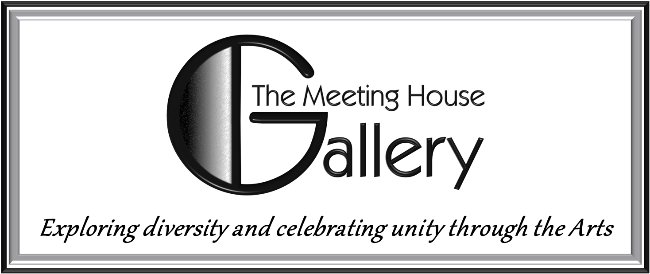 Oakland Mills Interfaith Center5885 Robert Oliver PlaceColumbia, MD 21045themeetinghousegallery@gmail.comwww.themeetinghouse.org/art-galleryDear artist applicant,Thank you for considering The Meeting House Gallery as an exhibition space for your artwork. Since 2011, The Meeting House Gallery has been privileged to promote the work of regional artists while beautifying the public areas of The Meeting House—a multi-use facility that is home to an interfaith center, a preschool and a special event venue. We thank you for your interest in contributing to the Gallery’s mission. An all-volunteer OMI Art Committee manages operations at The Meeting House Gallery. We review artist applications and artwork and have the sole discretion for selecting or declining work for the Gallery’s juried exhibitions. Please note: Because of the groups that use The Meeting House facility, artwork containing human nudes or artwork with political or religious imagery/symbols/themes will not be accepted. The application review process may take up to several months. Submitting an application does not automatically guarantee acceptance. A Committee member will contact you with the results of the review. Please feel free to contact the Committee by e-mail if you have any questions or want to check the status of your application.We look forward to reviewing your artwork and contacting you soon. Until then, we hope that you visit the Gallery to see what’s currently on exhibit or visit our website to see the art featured in previous exhibitions.Kind regards,The OMI Art CommitteeThe Meeting House GalleryIn partnership with the Oakland Mills Interfaith CenterOakland Mills Interfaith Center5885 Robert Oliver PlaceColumbia, MD 21045themeetinghousegallery@gmail.comwww.themeetinghouse.org/art-galleryARTIST APPLICATION REQUIREMENTSA.  Artists must meet the following criteria to exhibit at The Meeting House Gallery:□	Be at least 18 years of age□	Live or work in the mid-Atlantic region□	Receive a letter of acceptance from the OMI Art Committee NOTE:  Submission of an application does not automatically guarantee acceptance.B.  All artists must complete an Artist Application, whether applying as an individual or as a member of an organization or a group of artists. To complete an Artist Application, artists must submit the following:□	A completed and signed Artist Application Form (see p. 4)□	JPG images for at least 6 pieces of the artist’s current workDigital images may be submitted by e-mail, website URL, Google Drive, USB thumb drive or DVD/CD-ROM disk.JPG image resolution must be at least 72 dpi and no larger than 6 inches on a side.JPG file names MUST include the artist’s last name and first initial and title of the piece in the following file name format:  ex., VanGoghV_The Starry Sky.jpg. Images that do not meet these requirements may void the application.NOTE: To have submission materials returned, enclose a self-addressed, stamped envelope (appropriately sized with correct postage) with the application.□	A List of Sample Artwork with JPG file name, medium, dimensions and price for each item of artwork (see p. 5)□	A $30 application fee for each artistChecks or money orders MUST be made payable to “Oakland Mills Interfaith Center” with “GALLERY” in the memo line.Artist application will not be processed until application fee is received.Application fee is nonrefundable.Application fee is waived for members of OMI congregations.C.  All artwork submitted for exhibition must meet the following requirements: □	Artwork must be the artist’s own original work (giclée prints permitted with notation) and available for sale. The artist agrees to pay the Gallery a 25% commission on the original, posted price of any artwork sold while on display in the exhibition.□	All artwork must be approved by the OMI Art Committee. Acceptance of artwork is at the sole discretion of the Committee. The Committee reserves the right to final approval or refusal. □	Artwork of human nudes or artwork containing political or religious imagery, symbols, or themes will NOT be accepted. NOTE:  The Meeting House Gallery is housed in a facility that is home to an interfaith center and a preschool.□	Artwork must be delivered to the Gallery on the specified date and time and picked up on the specified date and time at the end of the exhibition. The Gallery has no storage space and is not responsible for unclaimed artwork.□	All artwork must remain on display in the Gallery for the duration of the exhibition, including pieces that have been sold to patrons.For 2-D and 3-D art displayed on walls, each piece must be prepared to the following specifications to be compatible with the Gallery’s hanging system:□	Frames must be professionally-prepared (or equivalent quality) and in new condition.□	Mounting hardware must consist of only screw eyes or D rings and stainless steel wire. Hardware must be positioned on the back so that the piece hangs flush with the wall and no mounting hardware is visible when hung from a cable.NOTE:  Sawtooth or other non-approved hanging devices are not permitted.□ 	Weight of individual pieces must not exceed 30 lbs.□ 	Each piece MUST be labeled on the back with the artist’s name, address, phone number, title, medium and price.For 3-D art in display cases (sculpture, ceramics, carving, jewelry), each piece of artwork must be prepared according to the following specifications:□ 	Sized to fit into two display cases (H 54” W 38” D 18”) with 4 shelves (3 adjustable).□ 	Weight of individual pieces must not exceed 30 lbs.□ 	Each piece MUST be labeled on the bottom with the artist’s name, address, phone number, title, medium and price.D.  If the artist’s work is accepted for an exhibition at The Meeting House Gallery, the OMI Art Committee will advise the artist of the following:□	The dates of the exhibition and dates and times for artwork drop-off and pick-up□	Additional items the artist must submit 4 weeks prior to the artwork drop-off date □	A description of the artist’s responsibilities before, during and after the exhibition□	A description of services provided by the Committee before, during and after the exhibitionSteps for completing an Artist Application to exhibit artworkat The Meeting House GalleryNOTE:  PDF and MS Word versions of this document are available for download from the website.Fill out and sign the Artist Application Form NOTE: Instructions for filling out and signing the Artist Application Form and List of Sample Artwork electronically using Adobe or MS Word are on p. 6 of this document.Select at least 6 JPG images (72 dpi or higher) of current artwork NOTE:  JPG file names MUST include artist’s last name and first initial and title of the piece in the following file name format:  ex., VanGoghV_The Starry Sky.jpg.Fill out the List of Sample Artwork using the template provided NOTE:  JPG file names MUST be in the file name format described in Step 2.After completing steps 1-3, save this document as the Artist Application Save this document as a Word document or PDF file with the artist’s last name and first initial in the following file name format:  ex., VanGoghV_TMHG Artist Application Packet.docx or .pdf.Submit all required application materials by one of the following methods:E-mail:  Send as e-mail attachments the completed TMHG Artist Application Packet Word or PDF file and at least 6 JPG images (or website URL) to themeetinghousegallery@gmail.comGoogle Drive:  Send by e-mail as Google Drive links the completed TMHG Artist Application Packet Word or PDF file and at least 6 JPG images (or website URL) to themeetinghousegallery@gmail.comPortable storage device:  Send a USB thumb drive, DVD, or CD-ROM disk (labeled with the artist’s name and phone number) containing the completed TMHG Artist Application Packet Word or PDF file and at least 6 JPG images to:  The Meeting House Gallery, Oakland Mills Interfaith Center, 5885 Robert Oliver Place, Columbia, MD 21045NOTE: To have submission materials returned, enclose a self-addressed, stamped envelope (appropriately sized with correct postage) with the application materials.Mail the application fee ($30 per artist)Make the check or money order payable to “Oakland Mills Interfaith Center” with “GALLERY” in the memo line and send to:  The Meeting House Gallery, Oakland Mills Interfaith Center, 5885 Robert Oliver Place, Columbia, MD 21045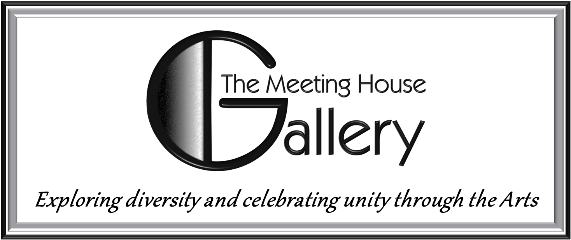 ARTIST APPLICATION FORMRead the Artist Application Requirements.Prepare JPG images of artwork and complete the Artist Application Form and List of Sample Artwork. Submit TMHG ARTIST APPLICATION PACKET document and JPG images by e-mail, Google Drive, or mail.Mail the application fee paid by check or money order ($30 per artist).ARTIST INFORMATIONFIRST NAME:  	 LAST NAME: 	PHONE:  	STREET ADDRESS:		CITY:			STATE: 	ZIP: E-MAIL:	WEBSITE:	OMI CONGREGATION AFFILIATION (IF ANY):	 ARTWORK INFORMATIONMEDIUM:	APPROXIMATE SIZE OF WORK:		PRICE RANGE:		FROM $ 	TO	$ GROUP INFORMATION (if applicable)GROUP NAME:   NO. OF ARTISTS:  COORDINATOR:  E-MAIL: I, , have read and agree to the policies and procedures in the ARTIST APPLICATION REQUIREMENTS as set forth by the OMI Art Committee for The Meeting House Gallery.LIST OF SAMPLE ARTWORKEnter Artist Name, Phone, E-mail below:Instructions for Completing the Artist Application Form and List of Sample Artwork in Adobe or WordAdobe Acrobat Reader (PC)   [Use the Adobe Fill & Sign app on mobile devices.]Download and open Adobe Acrobat Reader (free at https://get.adobe.com/reader/)Select “File” and “Open” from the dropdown menu to find the TMHG Artist Application Packet.pdf file in your directoryORIn the file directory, double left click on the TMHG Artist Application Packet.pdf file and Adobe Acrobat will load automatically and display the fileScroll down to the Artist Application Form or the List of Sample Artwork Cursor over and click on “Fill & Sign” in the Adobe menu on the right-hand side of the screenPlace the cursor over the first blank in the form and left click to open a text boxUse the blue menu above the text box to change the font size, if desired, before typing the requested information Use the Tab key to advance between blanks and fill in all requested informationIn the Artist Application Form, open a text box on the signature line, select “Sign” from the Fill & Sign task bar at the top of the document window and either type name, select signature image, or add a handwritten signature using a tablet PCSave the document by selecting “File” and “Save as” from the dropdown menu and use this file name format: ex., VanGoghV_TMHG Artist Application Packet.pdfSubmit the document and JPG images by e-mail, Google Drive or portable storage deviceMS Word (PC)Open MS WordSelect “File” and “Open” from the dropdown menu to find the TMHG Artist Application Packet.docx file in your directory ORIn the file directory, double left click on the TMHG Artist Application Packet.docx file and MS Word will load automatically and display the fileScroll down to the Artist Application Form or the List of Sample ArtworkLeft click on the first form field and type the requested informationLeft click on the remaining form fields and fill in all requested informationIn the Artist Application Form, left click on the Signature box and either type your name, insert signature image, or add a handwritten signature using a tablet PCSave the document by selecting “File” and “Save as” from the dropdown menu and use this file name format: ex., VanGoghV_TMHG Artist Application Packet.docxSubmit the document and JPG images by e-mail, Google Drive or portable storage deviceMail to:The Meeting House GalleryOakland Mills Interfaith Center5885 Robert Oliver PlaceColumbia, MD 21045E-mail to: Website:    themeetinghousegallery@gmail.comwww.themeetinghouse.org/art-gallerySIGNATUREDATENo.JPG File NameJPG File NameJPG File NameJPG File NameJPG File NameMediumMediumDimensions(inches)Price1[EXAMPLE]  VanGoghV_The Starry Night.jpg  [EXAMPLE]  VanGoghV_The Starry Night.jpg  [EXAMPLE]  VanGoghV_The Starry Night.jpg  [EXAMPLE]  VanGoghV_The Starry Night.jpg  [EXAMPLE]  VanGoghV_The Starry Night.jpg  Oil on CanvasOil on Canvas29  x  36$85,000+23456789101112131415DO NOT WRITE BELOW THIS LINE - For Gallery Use OnlyDO NOT WRITE BELOW THIS LINE - For Gallery Use OnlyDO NOT WRITE BELOW THIS LINE - For Gallery Use OnlyDO NOT WRITE BELOW THIS LINE - For Gallery Use OnlyDO NOT WRITE BELOW THIS LINE - For Gallery Use OnlyDO NOT WRITE BELOW THIS LINE - For Gallery Use OnlyDO NOT WRITE BELOW THIS LINE - For Gallery Use OnlyDO NOT WRITE BELOW THIS LINE - For Gallery Use OnlyDO NOT WRITE BELOW THIS LINE - For Gallery Use OnlyDO NOT WRITE BELOW THIS LINE - For Gallery Use OnlyRECEIVEDRECEIVEDDATEREVIEWEDDATEDATERECEIVEDRECEIVEDSIGNREVIEWEDSIGNSIGNRECEIVEDRECEIVEDREVIEW DATEREVIEWEDCHECK ONECHECK ONE   ACCEPTED               DECLINED   ACCEPTED               DECLINED   ACCEPTED               DECLINED